Directorio de Agencias de PRDirectorio de Agencias FederalesDirectorio de Municipios de PRUS Citizenship & Immigration Service - PR US Citizenship & Immigration Service - US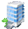 Dirección Física Dirección PostalTeléfonos / FaxHorario de ServicioINFORMATIONINFORMATIONINFORMATIONINFORMATIONTel.:  1-800-375-52838:00a.m.-8:00 p.m.IMMIGRATION FORMSIMMIGRATION FORMSIMMIGRATION FORMSIMMIGRATION FORMSTel.:  1-800-870-3676US ATTORNEYUS ATTORNEYUS ATTORNEYUS ATTORNEYTorre Chardon Suite 1201350 Calle Chardon Hato Rey, PR  Torre Chardon Suite 1201350 Calle Chardon Hato Rey, PR  00918Tel.:  (787) 766-5656Tel.:  (787) 474-0705Tel.:  1-800-872-56568:00 a.m.-5:30 p.m.DEPARTMENT OF PAYMENT ELIGIBILITY FAMILY SUPPORT ADMINISTRATION DEPARTMENT OF PAYMENT ELIGIBILITY FAMILY SUPPORT ADMINISTRATION DEPARTMENT OF PAYMENT ELIGIBILITY FAMILY SUPPORT ADMINISTRATION DEPARTMENT OF PAYMENT ELIGIBILITY FAMILY SUPPORT ADMINISTRATION Tel.:  (787) 766-5070INSPECTOR GENERALINSPECTOR GENERALINSPECTOR GENERALINSPECTOR GENERALTel.:  (787) 729-6888US MARSHAL (24 HOURS)US MARSHAL (24 HOURS)US MARSHAL (24 HOURS)US MARSHAL (24 HOURS)Torre Chardon Suite 300 350 Calle ChardonHato Rey, PRTorre Chardon Suite 300350 Calle ChardonSan Juan, PR  00918Tel.:  (787) 766-6000Fax.: (787) 766-62118:30 a.m.- 5:00 p.m.US TRUSTEEUS TRUSTEEUS TRUSTEEUS TRUSTEETel.:  (787) 729-7444BUREAU OF ALCOHOL TABACCO FIREARMS AND EXPLOSIVESBUREAU OF ALCOHOL TABACCO FIREARMS AND EXPLOSIVESBUREAU OF ALCOHOL TABACCO FIREARMS AND EXPLOSIVESBUREAU OF ALCOHOL TABACCO FIREARMS AND EXPLOSIVESTorre Chardon Suite 301350 Calle ChardonHato Rey, PR  Torre Chardon Suite 301350 Calle ChardonSan Juan, PR  00918Tel.:  (787) 766-5084  Fax. (787) 773-33017:00 a.m.-6:00 p.m.EMERGENCYEMERGENCYEMERGENCYEMERGENCYTorre Chardon Suite 301350 Calle ChardonHato Rey, PR  Torre Chardon Suite 301350 Calle ChardonSan Juan, PR  00918Tel.:  (787) 773-3388Fax.; (787) 773-33018:00 a.m.-5:00 p.m.USCIS SAN JUAN FIELD OFFICE INFORMATION OFFICEUSCIS SAN JUAN FIELD OFFICE INFORMATION OFFICEUSCIS SAN JUAN FIELD OFFICE INFORMATION OFFICEUSCIS SAN JUAN FIELD OFFICE INFORMATION OFFICE7 Calle Tabonuco San Patricio Office Center Suite 100Guaynabo, PR  USCISGPO Box 365068San Juan, PR  00936-5068Tel.:  1-800-375-5283Tel.:  (787) 706-2300US COAST GUARD USCG Sector SAN JUAN (Command Center)US COAST GUARD USCG Sector SAN JUAN (Command Center)US COAST GUARD USCG Sector SAN JUAN (Command Center)US COAST GUARD USCG Sector SAN JUAN (Command Center)Calle La Puntilla Final #5San Juan, PR  5 Calle La PuntillaSan Juan, PR 00901Tel.:  (787) 729-6800Tel.:  (787) 729-7414Fax.: (787) 729-670624 hrsSEARCH AND RESCUE EMERGENCIESSEARCH AND RESCUE EMERGENCIESSEARCH AND RESCUE EMERGENCIESSEARCH AND RESCUE EMERGENCIES5 Calle La PuntillaSan Juan, PR 5 Calle La PuntillaSan Juan, PR 00901Tel.:  (787) 729-677024 hrsPREVENTIONPREVENTIONPREVENTIONPREVENTION5 Calle La PuntillaSan Juan, PR 5 Calle La PuntillaSan Juan, PR 00901Tel.:  (787) 729-680024 hrsUSCGC ATTUUSCGC ATTUUSCGC ATTUUSCGC ATTU5 Calle La PuntillaSan Juan, PR 5 Calle La PuntillaSan Juan, PR 00901Tel.:  (787) 729-680024 hrsRECRUITINGRECRUITINGRECRUITINGRECRUITINGTel.:  (787) 292-0210Tel.:  (787) 292-0275Fax :  (787) 292-0405COAST GUARD HOUSING MAINTENANCE RIO BAYAMON HOUSINGCOAST GUARD HOUSING MAINTENANCE RIO BAYAMON HOUSINGCOAST GUARD HOUSING MAINTENANCE RIO BAYAMON HOUSINGCOAST GUARD HOUSING MAINTENANCE RIO BAYAMON HOUSING500 Carr 177Bayamon, PR  00959500 Carr 177Bayamon, PR  00959Tel.:  (787) 792-6583Tel.:  (787) 792-8053Tel.:  (787) 781-6251Tel.:  (787) 781-62647:00 a.m. -4:00 p.m.CHILD CARECHILD CARECHILD CARECHILD CARE500 Carr 177Bayamon, PR  500 Carr 177Bayamon, PR  00959Tel.: (787) 774-0468 6:30 a.m.- 5:30 p.m.OFFICE OF PROFESSIONAL RESPONSIBILITY RESIDENT AGENT IN CHARGEOFFICE OF PROFESSIONAL RESPONSIBILITY RESIDENT AGENT IN CHARGEOFFICE OF PROFESSIONAL RESPONSIBILITY RESIDENT AGENT IN CHARGEOFFICE OF PROFESSIONAL RESPONSIBILITY RESIDENT AGENT IN CHARGE1510 Roosevelt Ave. SSS Plaza Office #301Guaynabo, PR  009681510 Roosevelt Ave. SSS Plaza Office #301Guaynabo, PR  00968Tel.:  (787) 277-15207:00 a.m.-5:00 p.m.SAN JUAN FOREIGN ZONESAN JUAN FOREIGN ZONESAN JUAN FOREIGN ZONESAN JUAN FOREIGN ZONETel.:  (787) 775-1976US POSTAL SERVICEUS POSTAL SERVICEUS POSTAL SERVICEUS POSTAL SERVICETel.:  (787) 253-9687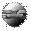 Otros Enlaces